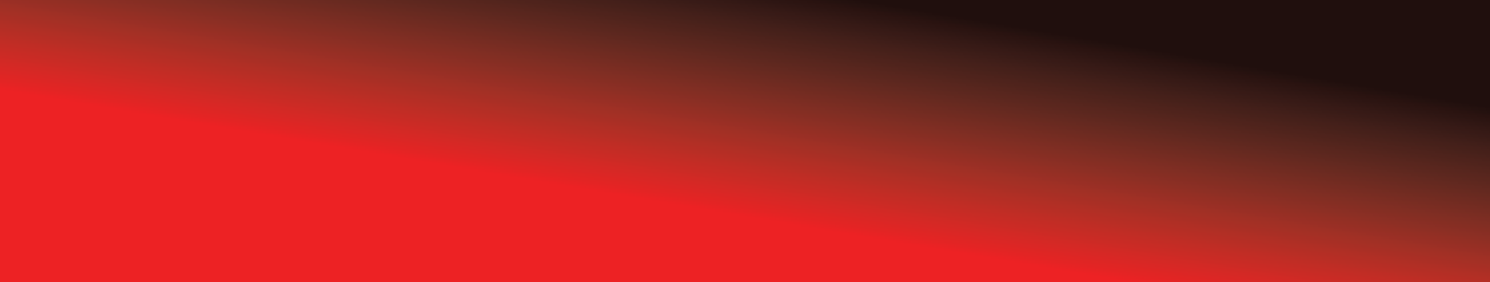 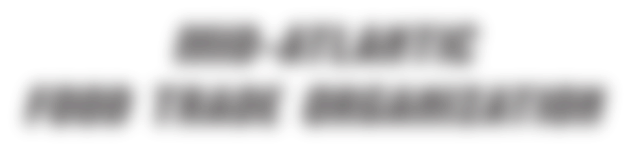 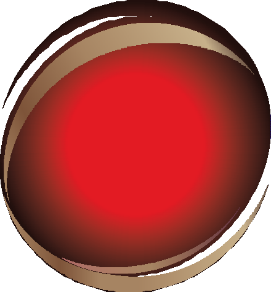 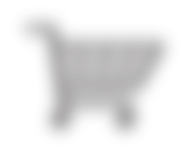 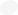 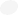 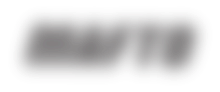 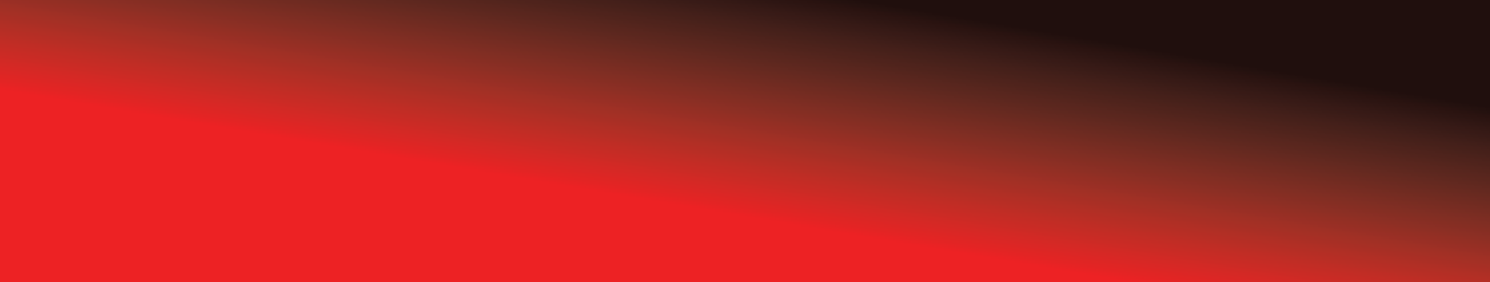 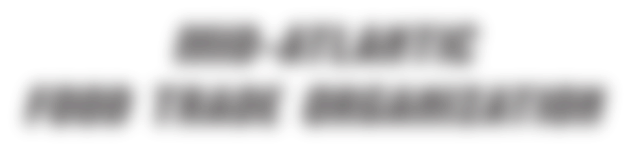 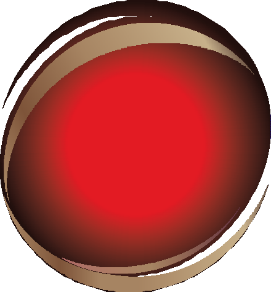 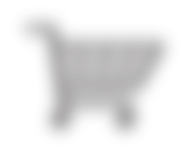 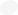 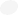 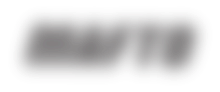 
MAFTO Scholarship Application - Academic Year 2022-23Employer Recommendation
___________________________ is applying for the MAFTO Scholarship for the 2022-23 Academic Year.Please complete the following and return to the student as soon as possible.Please answer the following questions about this applicant.Date of Hire: Month __________ Year __________ Full Time __ Part Time __ Hours per week __________Please describe how the candidate performs his or her assigned duties:________________________________________________________________________________________________________________________________________________________________________________________________________________________________________________________________________________________________________________________________________________________________________________________________________Please describe the candidate’s ability to interact with customers and or co-workers:________________________________________________________________________________________________________________________________________________________________________________________________________________________________________________________________________________________________________________________________________________________________________________________________________Additional Comments:__________________________________________________________________________________________________________________________________________________________________________________________________________________________________________________________________________________________________________________________________________________________________________________________________________________________________________________________________________________________________________Company:	_____________________________________________Address:	_____________________________________________City:		_______________________________ 	State:	 _____	ZIP:     __________Phone #:	_______________________________ 	Today’s Date:    ________________Name:	____________________________________						Title:	____________________________________						Signed:	____________________________________